		      Design and Technology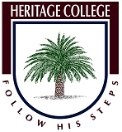 Logo Design TaskTASK:Use computer aided design software to create a sign plate including a logo which has been generated by importing an image into your CAD drawing. Your Logo can be one of your own making which includes the use of an image or a favourite brand. ConstraintsPlate must not exceed 90mm in any dimension.Must utilise extrusion to allow colour change.Use 2 colours restricted to the choices available.Once you have created your design you will provide an .stl file for printing and a drawing printed in colour showing the colour choices for 3D printing. EvaluationAn evaluation of your final product and the process involved in production should be completed. The year 8 workbook has templates for your written evaluation.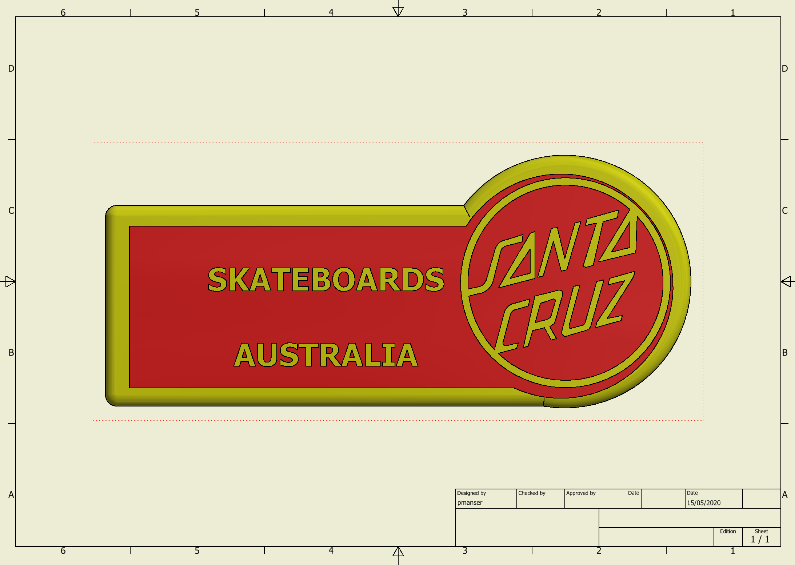 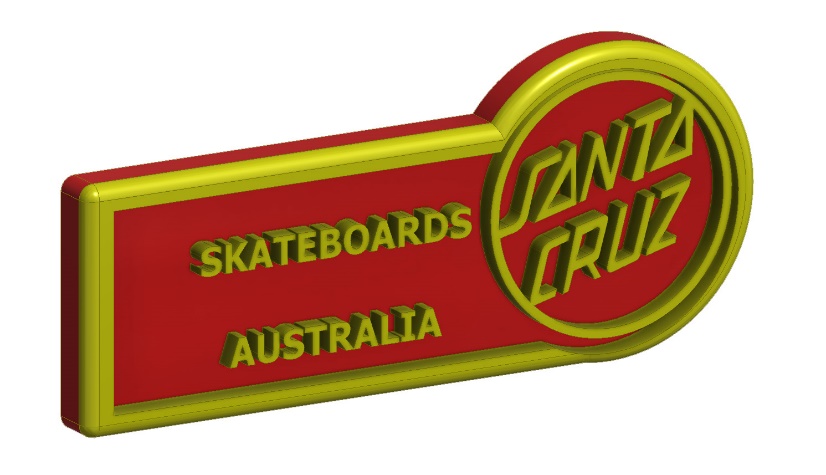 